Association for Challenge Course Technology
PO Box 19797 Boulder, CO 80308, USA
Phone: (303) 827-2432 
www.acctinfo.org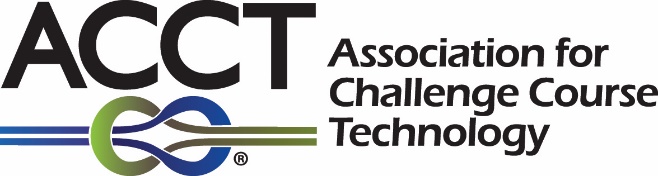 Inspector Certification Acknowledgement of Additionally Listed Companies
This form has been designed to ensure that there is acknowledgement from both the Primary Company and Additionally Listed Company that the Inspector is attaching the Additionally Listed Company to their Inspector Certification. This form is also the Supervisor Attestation from the Additionally Listed Company Supervisor. This is to ensure ACCT has independent verification of the applicant’s current work duties as it relates to performing or providing challenge course, canopy/zip line tour and aerial adventure park inspections. Please answer each question carefully and return to ACCT to avoid a delay in processing. This form must be on file with ACCT for Additionally Listed Companies to be included on the Inspector’s certification. Any changes to employment status and/or insurance from the Additionally Listed Company shall be reported to ACCT within 30 days. Inspector’s Details Inspector’s Name: Click or tap here to enter text. PRIMARY Inspector’s Company: Click or tap here to enter text. Address: Click or tap here to enter text.City: Click or tap here to enter text. State: Click or tap here to enter text. Zip Code: Click or tap here to enter text.Country: Click or tap here to enter text.Phone Number: Click or tap here to enter text.	E-Mail Address: Click or tap here to enter text.Certification Number: Click or tap here to enter text.What Level of certification do you hold (check all that apply)?Level 1 Professional Inspector     Level 2 Professional Inspector 	        Professional Supervisor Endorsement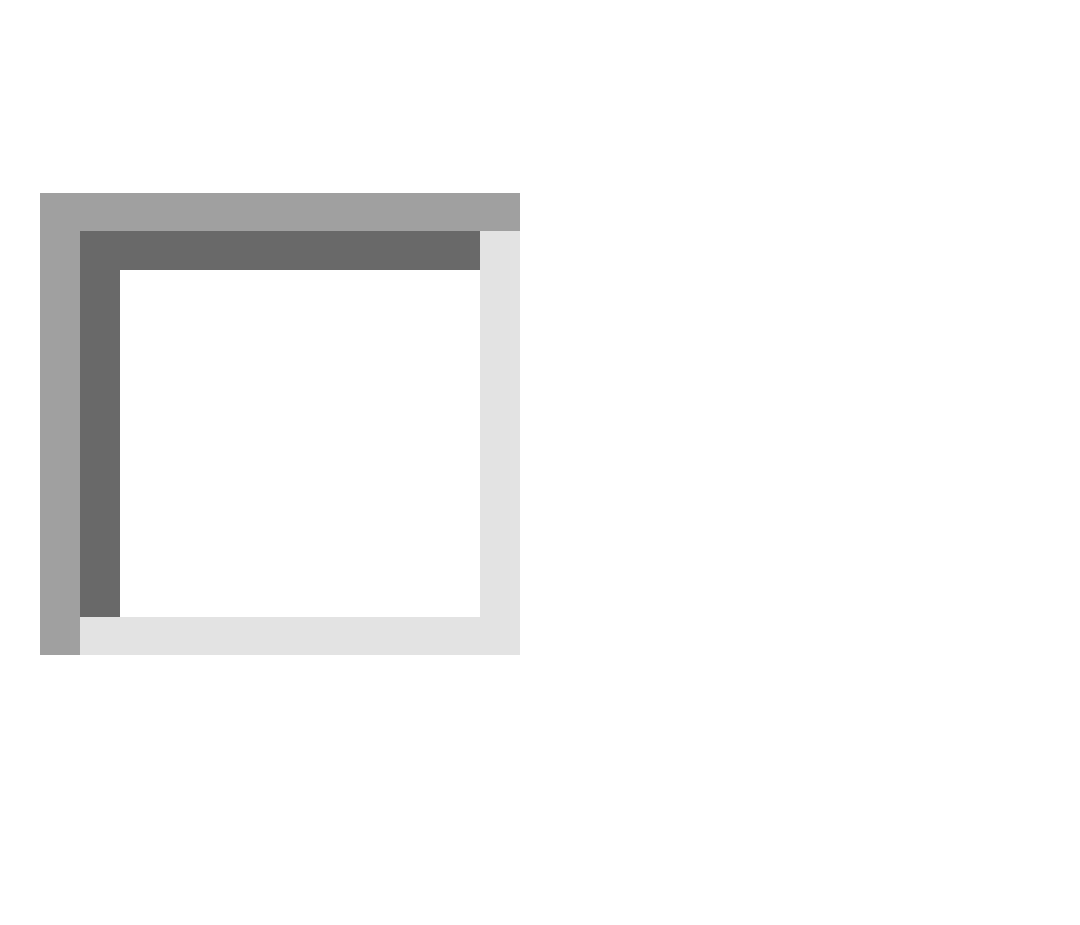 Type of Inspection Experience 
Please select all options that reflect the current structures and system that you have experience inspecting.Types of Courses and Components You Currently InspectLow Ropes Course		Static Belay High Course	 Dynamic Belay High CourseTraditional Zip Line Zip Tour / Canopy Tours 	Outdoor Climbing Tower	 Indoor Climbing Wall 	Vertical Challenges Aerial Adventure Parks 	Hydraulic Systems		 Pneumatic Systems	Magnetic Systems Electric Systems	Other (If other please explain) Click or tap here to enter text.Types of Inspections You Currently Conduct 
Acceptance Inspections 	 Professional Inspections   	   State Licensed Inspections 		 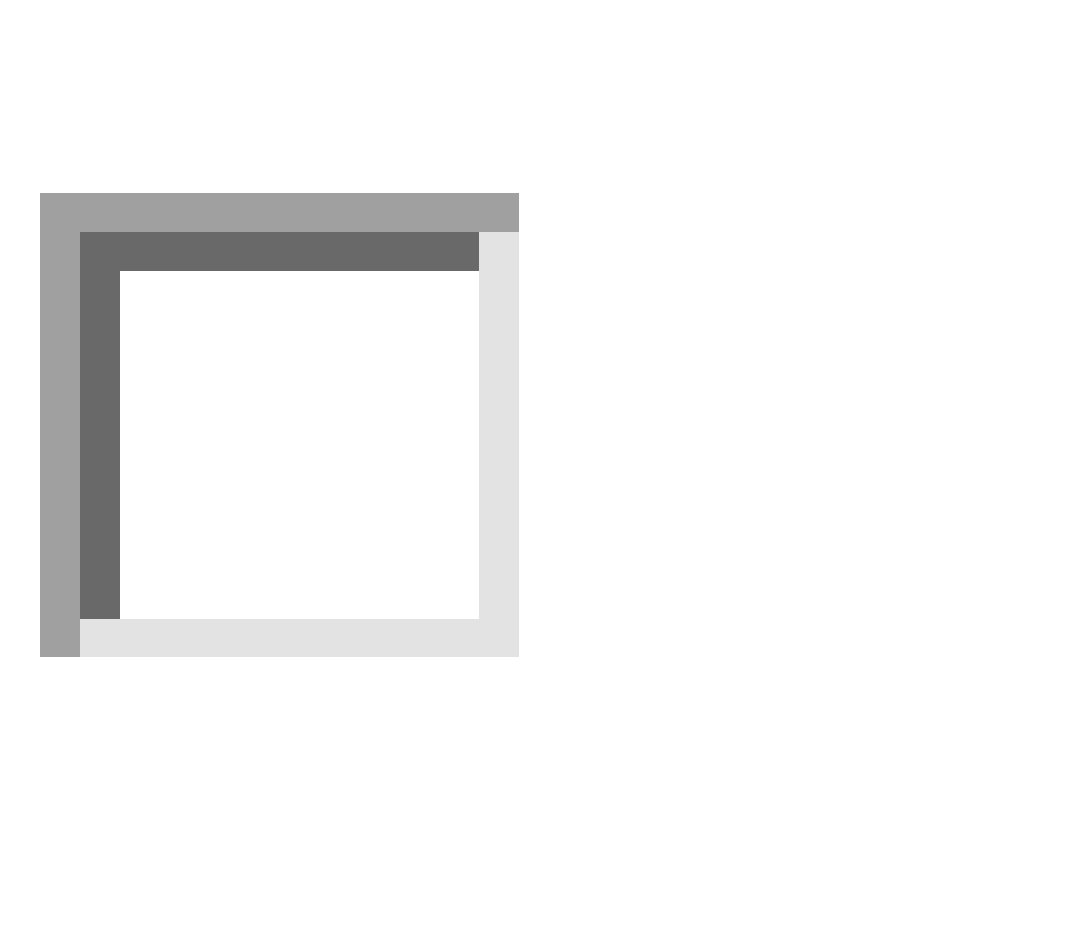 ACCT Inspector Certification Supervisors Affidavit	              -- Page 2 of 3Additional Company’s DetailsAdditional Company Name: Click or tap here to enter text.Additional Company Address: Click or tap here to enter text.City: Click or tap here to enter text. State: Click or tap here to enter text. Zip Code: Click or tap here to enter text.	Country: Click or tap here to enter text.Phone Number: Click or tap here to enter text.	E-Mail Address: Click or tap here to enter text.Does this company have an ACCT Level 2 Professional Inspector with a Supervisor Endorsement?      Yes              NoSupervisor Name: Click or tap here to enter text.	Supervisor Certification Number: Click or tap here to enter text.Does this company employ more than one inspector?	Yes 	No Please provide a brief description of your experience with the Inspector: Click or tap here to enter text.Amount of experience you have with challenge course structures and services (i.e., daily operations, staff training, inspections, construction, design, etc.) Click or tap here to enter text.ACCT Inspector Certification Supervisors Affidavit	              -- Page 3 of 3 –This must be signed by the Applicant Inspector, the Supervisor from the Primary Company, and the supervisor from the Additionally Listed CompanyInspector The information detailed within this form is true to the best of my knowledge and does not knowingly contain any false or misleading information regarding the experience or responsibilities of the applicant, myself and our company.I have verified the information detailed within this form is true to the best of my knowledge and does not knowingly contain any false or misleading information regarding the experience or responsibilities of the applicant, myself and our company.I have reviewed and acknowledged that I will be listing the Additional Company as a part of my Inspector Certification.Inspector’s Printed Full Name ____________________________________ DATE: ___________________Inspector’s Signature ____________________________________________Primary Company  I have verified the presence of all three pages of this document and that the individuals signing this form are the individuals listed as INSPECTOR and ADDITIONALLY LISTED COMPANY SUPERVISOR.I have verified the information detailed within this form is true to the best of my knowledge and does not knowingly contain any false or misleading information regarding the experience or responsibilities of the applicant, myself and our company.I have reviewed and acknowledged the Inspector listed above will be listing the Additional Company as a part of their Inspector Certification.Primary Company’s RepresentativeFull Name ____________________________________ DATE: ___________________Primary Company’s Representative Signature ____________________________________________Additionally Listed Company  I have verified the presence of all three pages of this document and that the individuals signing this form are the individuals listed as INSPECTOR and PRIMARY COMPANY REPRESENTATIVE.I have verified the information detailed within this form is true to the best of my knowledge and does not knowingly contain any false or misleading information regarding the experience or responsibilities of the applicant, myself and our   company.I have reviewed and acknowledged the Inspector listed above is listed under the Primary Company as a part of their Inspector Certification and I am listed as the Additionally Listed Company.Additionally Listed Company’s SupervisorFull Name ____________________________________ DATE: ___________________Additionally Listed Company’s Supervisor Signature ____________________________________________